Podduklianske osvetové stredisko vo Svidníku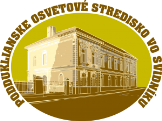 Sovietskych hrdinov 160/74, 089 01 SvidníkPROPOZÍCIE„ NAJKRAJŠÍ ADVENTNÝ VENIEC 2022“Organizátor:		Podduklianske osvetové stredisko vo SvidníkuUzávierka súťaže:	22. november 2022Sprístupnenie výstavy a vyhlásenie výsledkov:				9. december 2022 o 10.00 hod			v Podduklianskom osvetovom stredisku vo SvidníkuPoslanie súťaže:	Prostredníctvom súťaže chceme prehĺbiť vzťah dospelých k vianočným tradíciám, podporiť ich zručnosť, kreativitu a sebarealizáciu Podmienky súťaže:	Adventný veniec je snáď prvou vianočnou dekoráciou, ktorá doma pripomína príchod Vianoc. Skutočné zdobenie príbytkov začína až podstatne neskôr, no krásne vyzdobený veniec môže svietiť na stole už od neskorého novembra. Ste pri jeho dekorovaní zástancom tradičného vyhotovenia z čerstvých vetvičiek, červených a zelených dekorácií a prírodných elementov (oriešky, šišky, sušené ovocie....) alebo vám je srdcu bližší moderný dizajn v ligotavej striebornej alebo naopak netradičnej fialovej či petrolejovej farby? Prihláste sa do súťaže určenej jednotlivcom.Adventný veniec musí byť označený s údajmi: meno a priezvisko, adresa. Hodnotenie:	Porota menovaná riaditeľom POS ohodnotí adventné vence a odmenení vecnými cenami. Práce je potrebné doručiť do 22. novembra 2022 do Podduklianskeho osvetového strediska vo Svidníku. Kontakt: Katarína Grúsová - odborná pracovníčka pre výtvarníctvo, 054/75 210 68, www.osveta.sk								Mgr. Miroslav Štoffa
						      	            poverený vedením POS